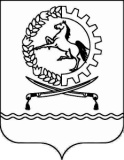 АДМИНИСТРАЦИЯОРЛОВСКОГО  РАЙОНА  РОСТОВСКОЙ  ОБЛАСТИПОСТАНОВЛЕНИЕ07.10.2019					№ 722			п. ОрловскийО ликвидации избирательных участков, участков референдума и внесении изменений в постановление Администрации Орловского района от 11.12.2012 № 1088В соответствии подпунктом «д»пункта 2.1 статьи 19  Федерального закона от 12.06.2002 г. № 67-ФЗ «Об основных гарантиях избирательных прав и права на участие в референдуме граждан Российской Федерации», в целях экономии финансовых средств, выделяемых участковым избирательным комиссиям для подготовки и проведения выборов различного уровня, а также в связи с невозможностью создания нормативно-правовых условий для избирателей и членов избирательных комиссий, по согласованию с Территориальной избирательной комиссией Орловского района, Администрация Орловского района постановляет:1.Ликвидировать на территории Орловского района 5 избирательных участков, участков референдума: № 1554, 1568, 1570, 1572, 1579 для проведения голосования и подсчета голосов избирателей на выборах, референдумах всех уровней.2. Внести в постановление Администрации Орловского района от 11.12.2012 № 1088 «Об образовании избирательных участков, участков референдума на территории муниципального образования «Орловский район» следующие изменения: 2.1. В пункте 1 слова «40 (сорок)» заменить словами «35 (тридцать пять)».2.2. Абзац 1 раздела  «Волочаевское сельское поселение» пункта 1 изложить в редакции:Избирательный участок, участок референдума № 1553Центр - п. Волочаевский, место голосования - административное здание администрации Волочаевского сельского поселения Границы: п.п. Волочаевский, Стрепетов, Чабрецы, Маныч, Правобережный, Рунный2.3. Абзац 2 «Избирательный участок, участок референдума № 1554» раздела «Волочаевское сельское поселение» пункта 1- исключить.2.4. Абзац 2 раздела «Красноармейское сельское поселение» пункта 1 изложить в редакции:Избирательный участок, участок референдума № 1566Центр - п. Красноармейский, место голосования - муниципальное бюджетное дошкольное общеобразовательное учреждение детский сад общеразвивающего вида с приоритетным осуществлением художественно-эстетического развития детей второй категории № 7 «Солнышко»Границы: п. Красноармейский - от линии железной дороги по пер. Пионерский (нечетная сторона) до ул. Школьная, по ул. Школьная (четная сторона) до пер. Заводской, по пер. Заводской (нечетная сторона) до ул. им. Кирова, по ул. им. Кирова (нечетная сторона) до пер. Пионерский, по пер. Пионерский (нечетная сторона) до ул. Садовая, по ул. Садовая (нечетная сторона) до реки Большая Куберле, по ул. Набережная, по северной окраине поселка через линию железной дороги, включая жилые дома, по ул. Транспортная, производственные объекты, Куберлеевской дистанции пути, через линию железной дороги до пер. Пионерский,х.х. Токмацкий, Нижнетавричанский.2.5. Абзац 5 раздела «Красноармейское сельское поселение» пункта 1 изложить в редакции:Избирательный участок, участок референдума № 1569Центр - х. Широкий, место голосования - муниципальное бюджетное общеобразовательное учреждение Широкинская средняя общеобразовательная школа Границы:х.х. Ленинский, Садовый, Широкий,Верхнетавричанский, Нижневерхоломовский, Старопесчаный.2.6. Абзац 4 «Избирательный участок, участок референдума № 1568» и Абзац 6 «Избирательный участок, участок референдума № 1570» раздела «Красноармейское сельское поселение» пункта 1 – исключить.2.7. Абзац 1 раздела «Курганенского сельское поселение» пункта 1 изложить в редакции: Избирательный участок, участок референдума № 1571Центр - х. Курганный, место голосования - муниципальное казенное учреждение культуры Курганенского сельского поселения Орловского района «Курганенский сельский дом культуры»Границы: х. Курганный, Нижнеантоновский.2.8. Абзац 2 «Избирательный участок, участок референдума № 1572» раздела «Курганенское сельское поселение»пункта 1 – исключить.2.9. Абзац 1 раздела «Майорское сельское поселение» пункта 1 изложить в редакции: Избирательный участок, участок референдума № 1578Центр - х. Майорский, место голосования - муниципальное казенное учреждение культуры Майорского сельского поселения Орловского района «Майорский сельский Дом культуры»Границы:х.х. Ермаков, Красный Октябрь, Майорский, Успенский.2.10. Абзац 2 «Избирательный участок, участок референдума № 1579» раздела «Майорское сельское поселение»пункта 1 – исключить.2.11. В приложении к постановлению строку 1 изложить в следующей редакции:2.12. Строку2 – исключить.2.13. Строку 14 изложить в следующей редакции:2.14. Строку 17 изложить в следующей редакции:2.15. Строки 16 и 18 –исключить.2.16. Строку 19 изложить в следующей редакции:2.17. Строку 20 – исключить.2.18. Строку 26 изложить в следующей редакции:2.19. Строку 27 – исключить.3. Настоящее постановление опубликовать в общественно-информационной газете Орловского района «Степные зори» и разместить на официальном сайте Администрации Орловского района в информационно-телекоммуникационной сети «Интернет».4. Контроль за выполнением постановления оставляю за собой.Глава АдминистрацииОрловского района 							Ю.В. ХаренкоУправляющий делами Администрации Орловского района				З.Н. Дегтярева1.1553п. Волочаевский, здание Администрации Волочаевского сельского поселения; помещение для голосования- актовый зал администрациип.п. Волочаевский, Стрепетов, Чабрецы, Маныч, Правобережный, Рунный.347527 Ростовская область,  Орловский район, п. Волочаевский, ул. Садовая, 4-а, 49-1-3014.1566п. Красноармейский, муниципальное бюджетное дошкольное общеобразовательное учреждение детский сад общеразвивающего вида с приоритетным осуществлением художественно-эстетического развития детей второй категории  № 7 «Солнышко»; помещение для голосования- музыкальный зал детского садап. Красноармейский - от линии железной дороги по пер. Пионерский (нечетная сторона) до ул. Школьная, по ул. Школьная (четная сторона) до пер. Заводской, по пер. Заводской (нечетная сторона) до ул. им. Кирова, по ул. им. Кирова (нечетная сторона) до пер. Пионерский, по пер. Пионерский (нечетная сторона) до ул. Садовая, по ул. Садовая (нечетная сторона) до реки Большая Куберле, по ул. Набережная, по северной окраине поселка через линию железной дороги, включая жилые дома, по ул. Транспортная, производственные объекты, Куберлеевской дистанции пути, через линию железной дороги до пер. Пионерский, х.х. Токмацкий, Нижнетавричанский.347500 Ростовская область,  Орловский район, п. Красноармейский, ул. Кирова, 4521-7-2517.1569х. Широкий, муниципальное бюджетное общеобразовательное учреждение Широкинская средняя общеобразовательная школа; помещение для голосования- фойе школых.х. Ленинский, Садовый, Широкий,Верхнетавричанский, Нижневерхоломовский, Старопесчаный347502  Ростовская область,  Орловский район, х. Широкий, ул. Школьная, 1-а46-5-4319.1571х. Курганный, муниципальное казенное учреждение культуры Курганенского сельского поселения Орловского района «Курганенский сельский дом культуры»; помещение для голосования - кабинет специалистов № 8х. Курганный, Нижнеантоновский347526 Ростовская область,  Орловский район, х. Курганный, пер. Театральный, 155-9-0426.1578х. Майорский, муниципальное казенное учреждение культуры Майорского сельского поселения Орловского района «Майорский сельский Дом культуры»; помещение для голосования - фойе Дома культурых.х. Ермаков, Красный Октябрь, Майорский, Успенский347501 Ростовская область,  Орловский район, х. Майорский, ул. Магистральная, 2444-9-17